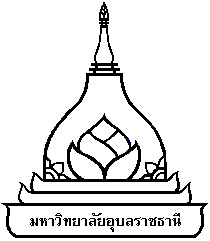 แบบแจ้งผลสอบประมวลความรู้/ สอบวัดคุณสมบัติResult of Comprehensive Examination/ Qualifying ExaminationมหาวิทยาลัยอุบลราชธานีUbon Ratchathani University							วัน/เดือน/ปี Date………………………………………………..…เรื่อง   แจ้งผลการสอบประมวลความรู้/ สอบวัดคุณสมบัติ  Result of Comprehensive / Qualifying examination เรียน   คณบดี Dear Dean of Faculty of ……………………………………………………………...	คณะกรรมการสอบประจำหลักสูตร  Committee of the curriculum …………………………………………….………………………สาขาวิชา Major ………………………………..….………. คณะ Faculty ………………….….…………………  สำหรับภาคการศึกษา for Semester   ต้น 1st Semester    ปลาย 2nd Semester     ฤดูร้อน Summer Semester  ปีการศึกษา academic year …………..ได้ดำเนินการสอบ     ประมวลความรู้ระดับปริญญาโท  Comprehensive Examination for master Degree                       สอบวัดคุณสมบัติระดับปริญญาเอก Qualifying Examination for Doctoral Degree       นาย/นาง/นางสาว  Mr./Mrs./Ms. ..........................................................................................รหัส (Student ID) .....................................นักศึกษาระดับ   		 ประกาศนียบัตร      ปริญญาโท   แผน ก  / แผน ข         ปริญญาเอก   แบบ 1 / แบบ 2  Degree and plan                 Diploma            	Master plan A/ Plan B                   Doctorate Plan 1/Plan 2เมื่อวันที่ On Day.………...……. เดือน Month………………..………………. พ.ศ Year………………….…. เวลา Time …………………น.  เรียบร้อยแล้ว  จึงขอแจ้งผลการสอบ คือ In this regards, I would like to inform the result of the Comprehensive /Qualifying examination of  his /her :-   	   สอบผ่าน  Passed 	      ครั้งที่ (Round) ................    สอบไม่ผ่าน  Not Passed   ครั้งที่ (Round) ................จึงเรียนมาเพื่อโปรดทราบ  Please be informed   .……………………………………………………………………. ประธานกรรมการ  (Signature of Chairperson of Committee) (………………..……………………………………….…………)……………………………………………………………………. กรรมการ Committee member(………………..……………………………………….…………)……………………………………………………………………. กรรมการ Committee member(………………..……………………………………….…………)……………………………………………………………………. กรรมการ Committee member(………………..……………………………………….…………)……………………………………………………………………. กรรมการ Committee member(………………..……………………………………….…………)สำหรับเจ้าหน้าที่เท่านั้น: For official use only (ความเห็นของบุคคลที่เกี่ยวข้อง: Advice/Recommendation)  1.ความเห็นของประธานหลักสูตรHead of Program’s opinion     เห็นชอบ Approved          ไม่เห็นชอบ Not Approved due to …………………………….          …………………………………………………………………………………… ลงชื่อ  ……………………………………………….. Signature	                             (…………………………………………………)                   …..…../…………………/…..…….    2. เรียน   รองอธิการบดีฝ่ายวิชาการ    Dear Vice President for Academic Affairs     อนุมัติ Approved          ไม่อนุมัติ Not Approved   due to ……………………………….          ……………………………………………………………………………………                                      ลงชื่อ  ………………………………..…………….  Signature                   (……………………………..……………….)                   คณบดี/ ผู้แทน Dean/Authorized person                     ....……../………………/……………